Do you know about Tickets at Work? You can sign up, and can purchase discounted tickets, rental cars, local movie tickets, concert tickets, discounts at hotels and more  our HCCH code is Company Code: CAHCCHhttps://www.ticketsatwork.com/tickets/index.php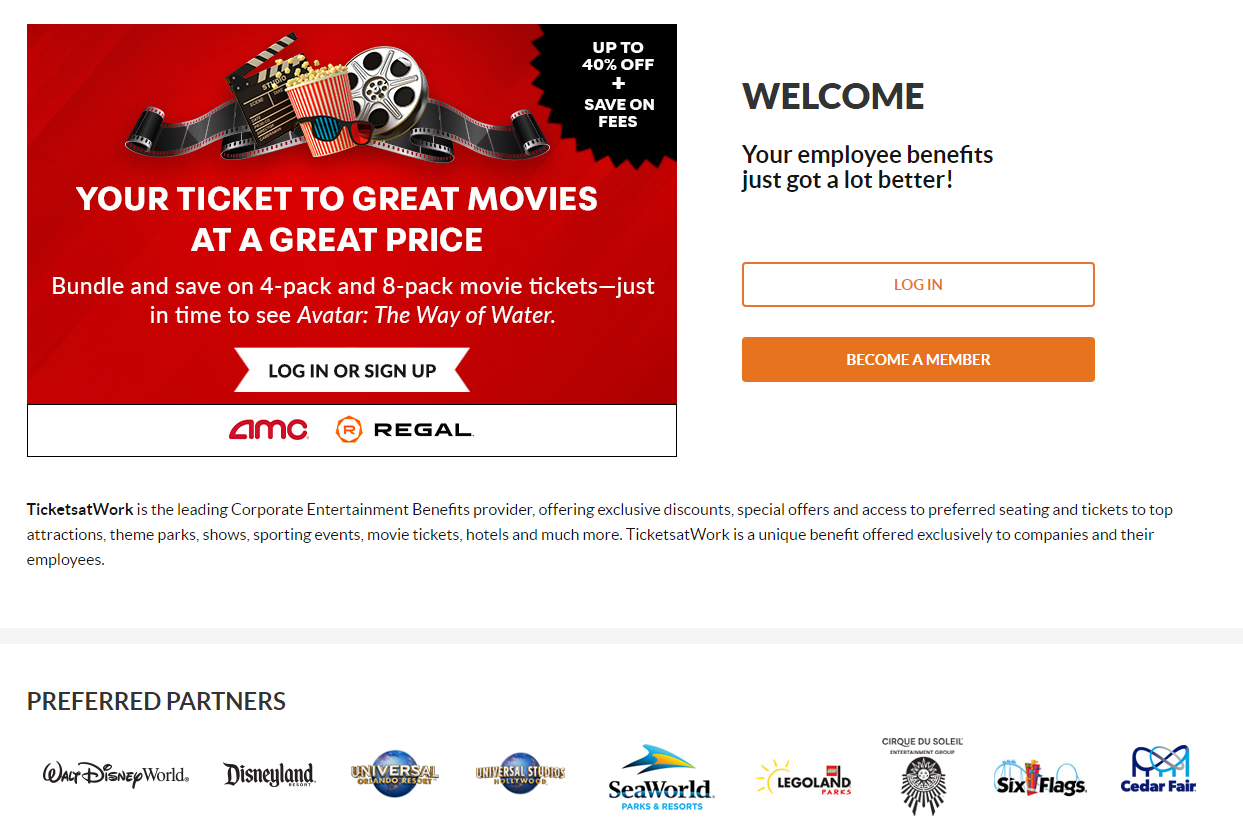 